                                                                                                УТВЕРЖДАЮ:Приказ МБОУ Краснолипьевская школа	№46 от 29.04.2020_Директор школы Арцыбашев А.А.П О Л О Ж Е Н И Еo деятельности ЦентраОбщие положенияЦентр образования цифрового и гуманитарного профилей «Точка роста» (далее — Центр) создан в целях развития и реализации основных и дополнительных	общеобразовательных	программ	цифрового, естественнонаучного и гуманитарного профилей.Центр	является структурным подразделением	подразделением общеобразовательной организации МБОУ « Краснолипьевская школа» (.далее Учреждение) и не является юридическим лицом.В своей деятельности Центр  руководствуется  Федеральным законом от 29 декабря 2012 г. № 273—33 «Об образовании в Российской Федерации»,  другими  нормативными  документами   Министерства просвещения Российской Федеральными нормативными  правовыми актами  Российской Федерации  и 	, программой развития Центра на текущий год, планами работы, утвержденными учредителем и настоящим Положением.Центр в своей деятельности подчиняется Директору Учреждения.Цели, задачи, функции деятельности  ЦентраОсновными целями Центра являются :формирование у обучающихся современных технологических и гуманитарных навыков, в том числе по предметам областям «Технологии»,«Информатика»,  «Основы  безопасности   жизнедеятельности»,   других предметных  областей,  а  также  внеурочной  деятельности  и  в   рамках  реализации дополнительных общеобразовательных программЗадачи Центра:обновление	содержания	преподавания основныхобщеобразовательных     программ   по     «Технологии»,«Информатика»,       «Основы       безопасности      жизнедеятельности»      наобновленном учебном оборудовании; Создание            условий           для	реализации разно уровневых основных общеобразовательных программ дополнительного образования цифрового, естественнонаучного, технического и гуманитарно профилей;Создание целостной  системы дополнительного образование вЦентре, обеспечение единой учебных и воспитательных требований , преемственностью содержания основного и дополнительного образование, а также единством методических подходов:Формирование социальной культуры, проекторной деятельности, направленной не только на  расширение  познавательных интересов школьников, но и на стимулирование  активности, инициативы и исследовательской деятельности и обучающихся:Совершенствование обновление форм организации основного и дополнительного образования с использованием соответствующих  современных технологий ;Организация системы внеурочной деятельности и в каникулярныйпериод, разработка и реализация программ для пришкольных лагерей ;Информационное	сопровождение деятельности 	Центра, развитие медиа грамотности  у обучающихся;Организационно-содержательная деятельность,	направленная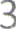 на проведение различных мероприятий в Центре и подготовку к участию обучающихся  Центра  в   мероприятиях   муниципального,   городского, областного /краевого/республиканского и всероссийского уровня;Создание  и  развитие  общественного  движения   школьников   на базе Центре, направленного на популяризацию различных направлений дополнительного образования, проектную , исследовательскую деятельность.Развитие шахматного образования ;2.2.11. Обеспечение реализации мер по непрерывному  развитию педагогических  и  управленческих  кадров,   включая повышение  квалификации и профессиональной переподготовки сотрудников и педагогов Центра, реализующих основные и дополнительные общеобразовательные программы цифрового, естественно научного, технического гуманитарного и социокультурного профилей.Выполняя эти задачи, Центр   является  структурным подразделением Учреждения и входит региональной сети Центров образования цифрового и гуманитарного профилей « Точка роста»  и функционирует как:образовательный  Центр,  реализует основные  и  дополнительные общеобразовательные программы цифрового и естественнонаучного, технического,   гуманитарного   и   социокультурного     профилей,    привлекая детей, обучающихся и их родителей (законных представителей) к соответствующие деятельности в рамках реализуемы программ.выполняет функции общественного пространства для реализации общекультурных компетенций, цифрового  и  шахматного  образования, проектной деятельности, творческой самореализации детей , педагогов, родительской общественности2.2.3. Центр взаимодействует с:—     различными	образовательными организациями в  форме сетевоговзаимодействия;использует	дистанционные	формы	реализации	образовательныхпрограммПорядок управление ЦентромСоздание и ликвидация Центра, как структурного  подразделения образовательной организации, относится  к  компетенции  Директора Учреждения.Директор Учреждения назначает локальным  актом руководителя Центра. Руководителем Центра может быть назначен один из заместителей директора  Учреждения  в  рамках  исполняемых  им  должностных обязанностей, либо по совместительству. Руководителем  Центра  также  может быть  назначен  педагог  образовательной  организации  в  соответствии со штатным расписанием, либо по совместительству.Размер ставки и оплаты  руководителя  Центра  определяется Директором Учреждения в соответствии и в пределах фонда оплаты труда.Руководитель Центра обязан:Осуществлять оперативное руководство Центром;Согласовывать программы  развития планы  работ,  отчеты  и сметы расходов Центра с Директором Учреждения:Представлять интересы  Центра  по  доверенности  в муниципальных, государственных органах региона, организациях для реализации целей и задач Центра;Отчитываться перед Директором Учреждения о результатах работы Центра;Выполнять	иные	обязательства,	предусмотренные законодательством, уставом Учреждения, ,должностной  инструкцией и настоящим Положением.Руководитель Центра вправе:Осуществлять подбор и расстановку Центра, прием на работу которых осуществляется приказом Директора Учреждения;По согласованию с Директором Учреждения организовыватьучебно-воспитательный процесс в Центре в соответствии с  целями  и задачами Центра и осуществлять контроль за его реализацией;Осуществлять подготовку обучающихся к участию в конкурсах, олимпиадах, конференциях и иных мероприятиях по профилю направлений деятельности Центра;По согласованию с Директором Учреждения осуществляет организацию и проведение мероприятий по профилю направлений деятельности Центра;Осуществлять иные права, относящиеся к деятельности Центра и не противоречащие целям и видам деятельности  образовательной организации, а также законодательству Российской Федерации.